ПРАВИТЕЛЬСТВО БРЯНСКОЙ ОБЛАСТИ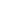 П О С Т А Н О В Л Е Н И ЕВ соответствии со статьей 168 Жилищного кодекса Российской Федерации, Федеральным законом от 21 июля 2007 года № 185-ФЗ «О Фонде содействия реформированию жилищно-коммунального хозяйства», Законом Брянской области от 11 июня 2013 года № 40-3 «Об организации проведения капитального ремонта общего имущества в многоквартирных домах, расположенных на территории Брянской области», Правительство Брянской областиПОСТАНОВЛЯЕТ:1.	Внести в краткосрочный (2015 год) план реализации региональной программы «Проведение капитального ремонта общего имущества многоквартирных домов на территории Брянской области» (2014 -2043 годы), утвержденный постановлением Правительства Брянской области от 5 июня 2015 года № 260-п «Об утверждении краткосрочного (2015 год) плана реализации региональной программы «Проведение капитального ремонта общего имущества многоквартирных домов на территории Брянской области» (2014 - 2043 годы)» (в редакции постановлений Правительства Брянской области от 25 декабря 2015 года № 716-п, от 6 мая 2016 года № 236-п, от 20 июня 2016 года № 321-п, от 26 декабря 2016 года № 704-п, от 24 апреля 2017 года № 178-п), следующие изменения:1.1. В разделе 2 «Объем и источники финансирования мероприятий, осуществляемых в рамках краткосрочного плана»:в абзаце первом цифры «889114936,92» заменить цифрами «884085380,31»;в абзаце втором цифры «889114936,92» заменить цифрами «884085380,31».1.2. Приложения 1 - 3 к краткосрочному (2015 год) плану реализации региональной программы «Проведение капитального ремонта общего имущества многоквартирных домов на территории Брянской области» (2014 - 2043 годы) изложить в редакции согласно приложениям 1 - 3 к настоящему постановлению.2.	Опубликовать данное постановление на «Официальном интернет-портале правовой информации» (pravo.gov.ru).3.	Постановление вступает в силу с момента его официального опубликования.4.	Контроль за исполнением постановления возложить на заместителя Губернатора Брянской области Жигунова А.М.от 25 декабря 2017 г. № 704-п 
г. БрянскО внесении изменений в краткосрочный (2015 год) план реализации региональной программы «Проведение капитального ремонта общего имущества многоквартирных домов на территории Брянской области» (2014 - 2043 годы)Исполняющий обязанности ГубернатораА.Г.Резунов